Растения в группе детского сада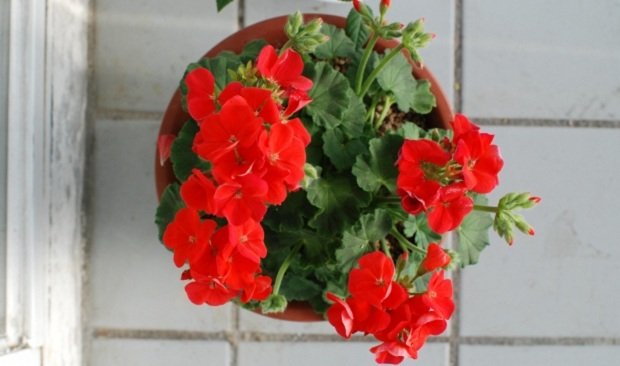 Растения в группе детского сада, помимо эстетической, несут и ряд воспитательно-образовательных  функций. Дети учатся ухаживать за растениями, понимать взаимосвязи в природе, нести ответственность.При оформлении соответствующего уголка природы в группе должны четко соблюдаться требования:Растения должны быть безопасны  (это было прописано в предыдущих санитарно-эпидемиологических требованиях. В нынешних СанПинах фразу о безопасности растений убрали как само собой разумеющееся). Более того, если у одного из дошкольников наблюдается  аллергия на какое-либо растение, то оно должно быть незамедлительно убрано.В группе должны быть такие растения, к уходу за которыми можно привлекать дошкольников. Начиная с трехлетнего возраста, малыши активно подключаются к процессу ухода за цветами.Растения должны быть привлекательными, чтобы задерживать внимание дошкольников.Цветы, подобранные для уголка в группе, должны принадлежать экосистеме, в которой расположено дошкольное учреждение. Как правило, это неприхотливые растения, уход за которыми не составляет труда.Растения должны быть представлены несколькими экземплярами, чтобы дети могли сформировать объективное представление о том или ином виде растительном виде.Конкретные задачи, виды растений, прописаны в образовательной программе. Например, в основной «Программе воспитания и обучения в детском саду» под редакцией М.А. Васильевой  дано четкое описание обязанностей дошкольников и задач воспитателей в определенных возрастных группах. В своей статьей мы будем опираться именно на эту Программу.Растения во 2-ой младшей группеПрограмма предписывает:Знакомить с комнатными растениями (фикус, герань).Дать представления о том, что для роста растений нужны земля, вода и воздух.Пока знакомство детей с растениями происходит на простейшем уровне. Дети учатся распознавать несколько видов растений по характерным признакам (форме листьев, окраске, запаху), различать их части (стебель, листок, цветок).Начиная с трех лет детей активно привлекают к уходу за растениями. Воспитатели наливают воду в лейки. Малыши учатся правильно держать лейки, поливать растения в группе детского сада, протирать крупные растения влажной тряпочкой.В этом возрасте дошкольников привлекают яркие виды. Для уголка природы выбирают долго цветущие растения, такие как: герань обыкновенная, фикус, фуксия, бегония вечноцветущая, камелия, китайская роза, бальзамин. Количество видов не превышает трех-четырех.Растения в средней группеПрограмма предписывает:Закреплять знания о травянистых и комнатных растениях (бальзамин, фикус, хлорофитум, герань, бегония, примула и других), способами ухода за ними.Расширять представления детей об условиях, необходимых для жизни людей, животных, растений (воздух, вода, питание и прочее).С 4-х лет дети учатся видеть разнообразие свойств и качеств. Они уже легче выделяют особенности растений, понимают процессы, которые необходимы для жизни цветов.Помощь детей становится более структурированной. Они учатся поливать растения в группе детского сада из мелко сетчатой лейки, опрыскивать из пульверизатора, очищать опущенные листья сухой кисточкой, а листья — влажной тряпочкой или щеткой с зазубринами. Дошкольники уже в силах самостоятельно определить, нуждается ли растение в поливе или нет, исходя из цвета земли (если земля сухая — нужно полить, если земля темная — растение в поливе не нуждается).К разнообразию растительных видов из прошлогодней группы, добавляются: алоэ или агава, бегония рекс, душистая герань, зональная герань, аспаргус.Растения в старшей группеВ Программе предписано:Продолжать знакомить с комнатными растениями.Учить ухаживать за растениями.Рассказать о способах вегетативного размножения растений.Знания детей становятся более углубленными. Дошкольникам рассказывают, что нужно для роста растения, что может привести к его гибели. Дети учатся определять, как ухаживать за растениями, основываясь на внешнем виде стебля и листьев. Новая тема — размножение растений вегетативно, с помощью стеблевых черенков.Пять лет — этот тот возраст, в котором ребенок может ухаживать за растениями самостоятельно, без подсказки воспитателя.Часть растений с прошлого года раздается родителям или отдается в более младшую группу. При этом их место могут занять растения с разнообразными стеблями (стелющиеся, вьющиеся), имеющие луковицы: традесканции, вьющийся плющ, кактус, цикламен, примула, амараллис, кливия, комнатный виноград.Растения в подготовительной группеПрограмма предписывает:Конкретизировать представления детей об условиях жизни комнатных растений.Знакомить со способами их вегетативного размножения (черенками, листьями, усами).Учить устанавливать связи между состоянием растения и условиями окружающей среды.Знакомить с лекарственными растениями (подорожник, крапива и другими).Детям рассказывают о сезонности растений, об основных этапах их роста и развития, о закономерностях размножения с помощью листкового черенкования.В уголок добавляются растения, кардинально «противоположные» по своим потребностям: кактус и узамбарская фиалка — с одной стороны (растения, которые не нуждаются в постоянном поливе), и папирус, традесканция, примула — с другой стороны (растения, которым необходим постоянный полив)